							                                   ПРОЕКТ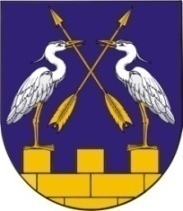 КОКШАЙСКАЯ  СЕЛЬСКАЯ       МАРИЙ ЭЛ РЕСПУБЛИКЫСЕ         АДМИНИСТРАЦИЯ  ЗВЕНИГОВО МУНИЦИПАЛ                                            ЗВЕНИГОВСКОГО       РАЙОНЫН КОКШАЙСК           МУНИЦИПАЛЬНОГО РАЙОНА ЯЛ КУНДЕМ          РЕСПУБЛИКИ МАРИЙ ЭЛ АДМИНИСТРАЦИЙЖЕ                      ПОСТАНОВЛЕНИЕ 			                           ПУНЧАЛот ________ 2021г.   № __О предоставлении разрешения на  отклонение от предельных              параметров  разрешенного строительства и на условно разрешенный вид использования испрашиваемого земельного участка    Руководствуясь Федеральным законом от 06.10.2003 г. № 131-ФЗ «Об общих принципах организации местного самоуправления в Российской Федерации», в соответствии с Градостроительным Кодексом Российской Федерации,  Правилами землепользования и застройки  МО «Кокшайское сельское поселение» Звениговского  муниципального района Республики Марий Эл,  утвержденных решением  Собрания депутатов МО «Кокшайское сельское поселение»  от 11.03.2013г.  №176 (с изм. и доп), с учетом результатов публичных слушаний,  проведенных «___» ____2021г.  с  вопросом о предоставлении  разрешения на отклонение от предельных параметров разрешенного строительства,  Кокшайская сельская администрацияПОСТАНОВЛЯЕТ: 1. Предоставить  разрешение  на отклонение от предельных параметров разрешенного строительства  на  земельном  участке с кадастровым номером 12:14:9101001:468,  площадью 1793 кв.м., расположенном по адресу:  Российская Федерация,  Республика Марий Эл,  Звениговский район, п.Шуйка ул.Центральная,  в  части  уменьшения  минимального отступа   от   границ   земельного  участка  при реконструкции   жилого  дома  с  западной стороны  с  3 метров  до 0,5 метра.  Участок расположен в зоне застройки индивидуальными жилыми домами (Ж-3)2. Предоставить  разрешение  на отклонение от предельных параметров разрешенного строительства  на  земельном  участке с кадастровым номером 12:05:2101001:763,  площадью 492 кв.м., расположенном по адресу:  Российская Федерация,  Республика Марий Эл,  Звениговский район, с.Кокшайск, ул.Заводская, д.50, кв.1,  в  части  уменьшения  минимального отступа   от   границ   земельного  участка  при реконструкции   жилого  дома  с  восточной стороны  с  3 метров  до 0 метра..  Участок расположен в зоне застройки индивидуальными жилыми домами (Ж-3)3. Предоставить  разрешение  на условно разрешенный вид использования испрашиваемого земельного участка расположенного по адресу: Республика Марий Эл, Звениговский район, площадью 36кв.м.,  кадастровый квартал 12:14:1605002, вид разрешенного использования земельного участка: связь.Участок  расположен  в  зоне  объектов  санаторно-курортного  лечения,  отдыха  и  туризма (Р-3).     2. Постановление    вступает   в    силу    после     его     официального обнародования. Глава  Администрации 					П.Н. Николаев 